Пояснительная записка по заполнению шаблона PROG.ESB.6.70Шаблон PROG.ESB.6.70 предусматривает заполнение информации о показателях утвержденных программ энергосбережения (план) и фактических показателях по исполнению указанных программ (факт).При первичном заполнении шаблона на вкладке «Титульный лист» выбирается тип информации – «План» и далее заполняются все необходимые поля «Титульного листа».При выборе значения типа информации «План» в шаблон вносятся только плановые значения на весь период реализации программы в области энергосбережения и повышения энергетической эффективности, разработанной и утвержденной организацией. Период реализации программы должен соответствовать сроку действия долгосрочных тарифов и (или) инвестиционной программы, если для регулируемой организации установлены долгосрочные тарифы и (или) утверждена инвестиционная программа. Если в отношении регулируемой организации первым годом долгосрочного периода и (или) инвестиционной программы является i год, то первым годом начала реализации программы в области энергосбережения и повышения энергетической эффективности должен быть год, предшествующий году начала действия долгосрочных тарифов и (или) инвестиционной – i-1 год. Только после того, как ресурсоснабжающей организацией заполнен шаблон с типом информации «План», шаблон отправлен и принят регулирующим органом, организация вносит в шаблон фактические данные за отчетный период по реализации программы. При внесении в шаблон фактических значений на листе «Титульный» необходимо установить для типа предоставляемой информации значение «Факт». Переключение типов выполняется двойным щелчком мыши по полю «План»/«Факт». После переключения на тип «Факт», необходимо выбрать «Отчетный период» (квартал, год), за который организацией будут заноситься фактические (отчетные) данные. Обращаем внимание: Фактические показатели заполняются в шаблоне по кварталам нарастающим итогом.Заполнение листа «Финансирование» При заполнении поля «Тип источника финансирования» и выборе «Прочие источники» на листе в комментариях к шаблону необходимо уточнить какой именно источник финансирования предусмотрен.Заполнение листа «Объекты» (в сфере теплоэнергетики)Организациям, эксплуатирующим котельные с тепловыми сетями необходимо заполнять раздел «Теплоснабжение» с добавлением каждой эксплуатируемой котельной и тепловой сетью с привязкой к ней. При добавлении котельных необходимо в поле «Тип объекта» выбирать значение «Выработка», при добавлении тепловых сетей в поле «Тип объекта» выбирать значение «Передача».Пример заполнения: 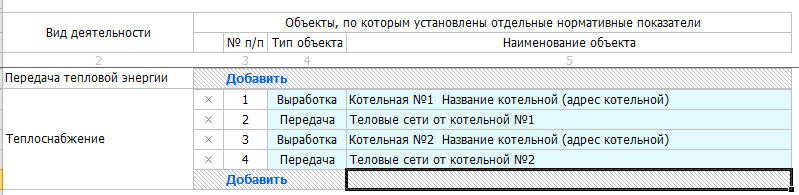 Вид деятельности «Передача тепловой энергии» заполняется теми организациями, которые осуществляют деятельность только по передаче тепловой энергии, т.е. организациями, эксплуатирующими только тепловые сети (без эксплуатации источников по выработке тепловой энергии).Пример заполнения: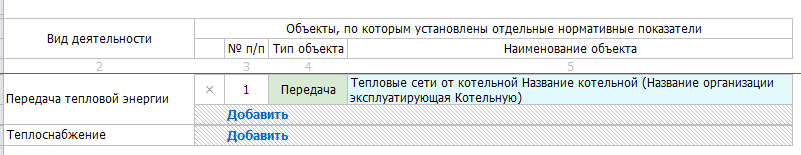 Заполнение листа «Параметры для расчета».а). Организации, эксплуатирующие котельные с тепловыми сетями заполняют толькоВид деятельности «Теплоснабжение».б). Организации, осуществляющие деятельность по производству, передаче и сбыту электроэнергии заполняют только вид деятельности «Некомбинированная выработка электроэнергии».в). Плановые показатели на предстоящий регулируемый период должны соответствовать показателям, подаваемым в ДТР ТО в составе предложений для установления (корректировки) тарифов по регулируемому виду деятельности.Для корректного заполнения пункта 14 «Общая протяженность тепловых сетей в однотрубном исчислении» и пункта 15 «Наружный диаметр трубопроводов» регулируемой организацией может быть использован один из двух вариантов отражения информации:Первый вариант: информация отражается в разрезе участков. Пример заполнения: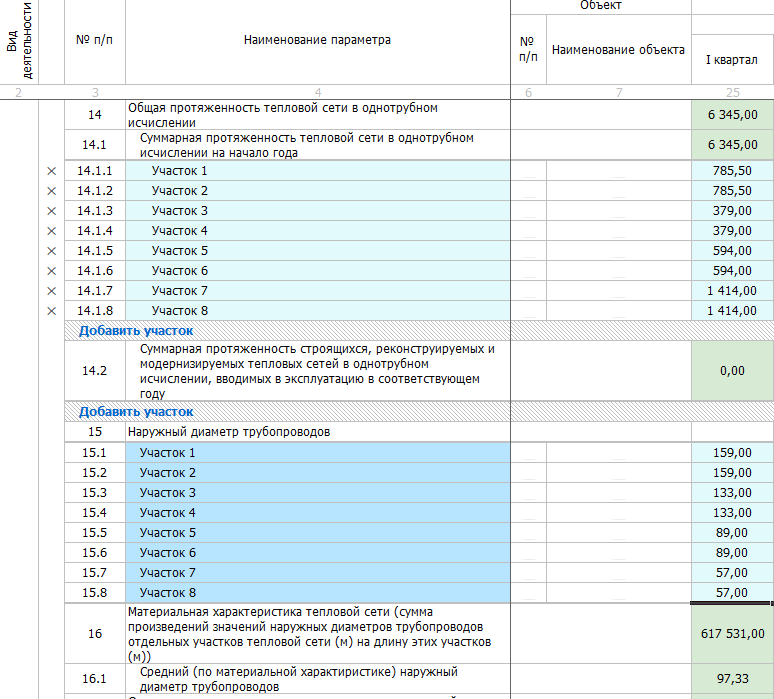 Второй вариант: информация отражается в целом по тепловой сети. Данная информация может быть использована организацией из Приложения № 9 к «Порядку определения нормативов технологических потерь при передаче тепловой энергии, теплоносителя», утвержденного Приказом Минэнерго России от 30 декабря 2008 г. № 325 (в редакции Приказа Минэнерго России от 10.08.2012 г. №377). Таблицы 9.1, заполняемой и предоставляемой регулируемой организацией на утверждение нормативов технологических потерь при передаче тепловой энергии, теплоносителя  в ДТР ТО. Пример заполненной таблицы: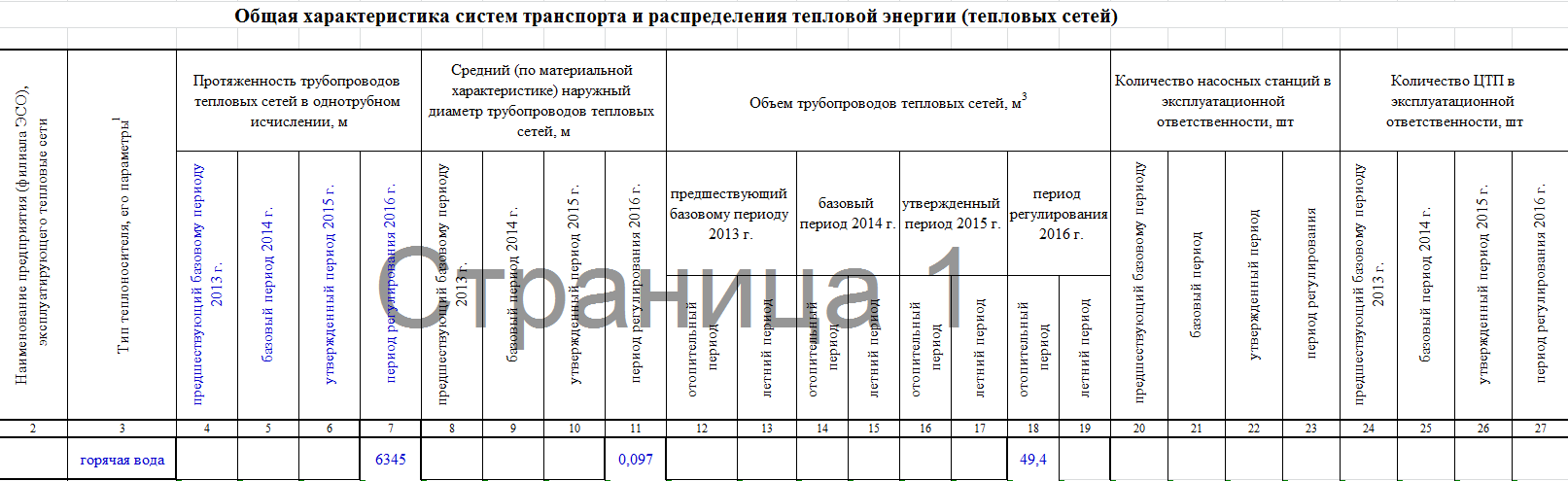 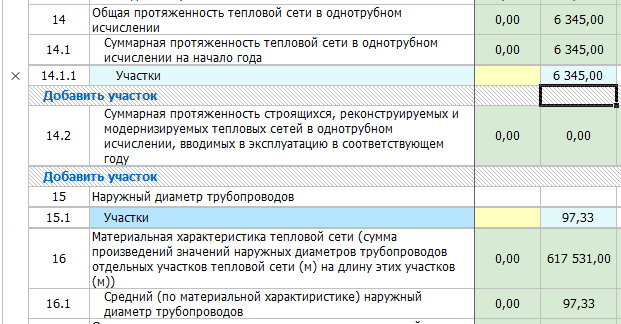 Заполнение листа «Обосновывающие документы» Документы, отраженные в данной вкладке должны быть загружены регулируемой организацией в хранилище документов в полном объеме. В поле «Приказы об утверждении нормативных значений показателей, предусмотренных шаблоном» необходимо подгрузить следующие документы:1). Для организаций, осуществляющих деятельность в сфере «Теплоснабжение»:- приказ об утверждении нормативов технологических потерь при передаче тепловой энергии, теплоносителя по тепловым сетям;- приказ об утверждении нормативов удельного расхода условного топлива на отпущенную тепловую энергию;-  приказ об утверждении нормативов создания запасов топлива на котельных ЭСО;- приказ об утверждении долгосрочных параметров регулирования;- приказ об утверждение показателей энергоэффективности, в случае если для ЭСО данные показатели утверждены индивидуально.2). Для организаций, осуществляющих деятельность в сфере «Электроэнергетика»:- приказа об утверждении нормативов технологических потерь электрической энергии при ее передаче по электрическим сетям;- приказ об утверждении нормативов удельного расхода условного топлива на отпущенную электрическую энергию;- приказ об утверждении долгосрочных параметров регулирования;- приказ об утверждении показателей энергоэффективности, в случае если для ЭСО данные показатели утверждены индивидуально.3). Для организаций, осуществляющих деятельность в сфере «Водоснабжение»:- приказ о доле потерь воды в централизованных системах;- приказ на  удельный расход электроэнергии на 1 куб.м. реализованной холодной воды;- приказ об утверждении долгосрочных параметров регулирования;- приказ об утверждении показателей энергоэффективности, в случае если для ЭСО данные показатели утверждены индивидуально.4). Для организаций, осуществляющих деятельность в сфере «Водоотведение»:- приказ об удельном расходе электроэнергии, потребляемой в технологическом процессе очистки сточных вод на единицу объема очищаемых сточных вод;	- приказ об удельном расходе электроэнергии, потребляемой в технологическом процессе транспортировки сточных вод на единицу объема транспортируемых сточных вод;	- приказ об утверждении долгосрочных параметров регулирования;- приказ об утверждении показателей энергоэффективности, в случае если для ЭСО данные показатели утверждены индивидуально.